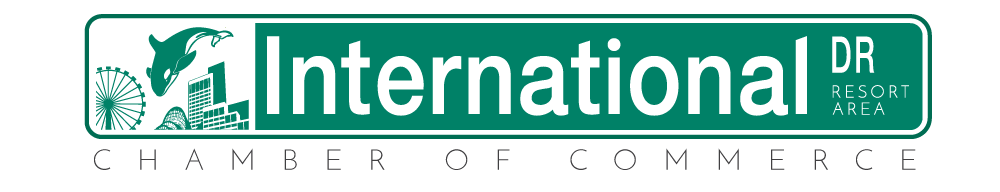 INVOICEAnnual Membership Dues: $794.00Includes:
- Membership Listing on Chamber Web Site
- Hyperlink on Chamber’s website to your business’s website- Notifications of monthly luncheons and activities- Plus all-inclusive Membership Benefit PackageDue Upon ReceiptPlease make check payable to:
International Drive Resort Area Chamber of Commerce

Please send check to:
International Drive Resort Area Chamber of Commerce
7557 W. Sand Lake Road #162
Orlando, Florida 32819